Технологическая картаПоследовательность изготовления открытки «Подарю улыбку маме» в технике квиллингМатериалы: бумажные ленты шириной 5 мм и бахрома шириной 15 мм, картон 100 х100 мм,   клей ПВА.Инструменты: шашлычная палочка с прорезью.Графическое изображение работыОписание работы1. 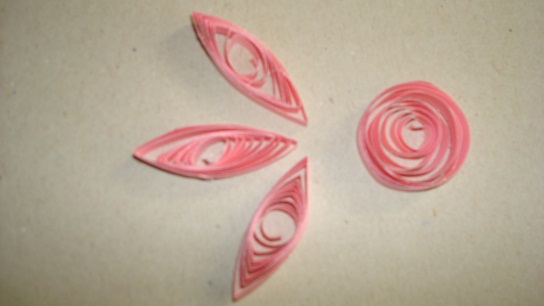 Берем бумажную ленту розового цвета, вставляем в прорезь в шашлычной палочке, скручиваем ленту, осторожно снимаем с палочки, кладем на стол, «распускаем», приклеиваем конец ленты к спирали. Так изготавливаем  8 роллов.2.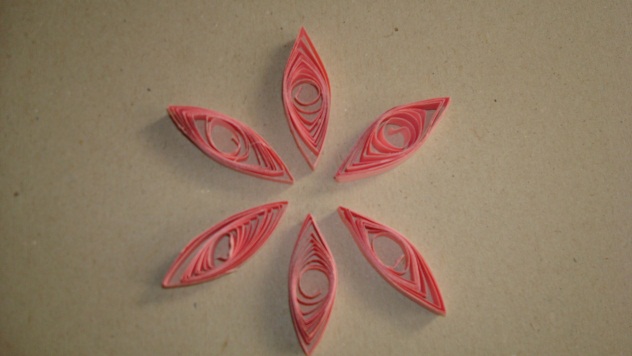 Предаем роллам форму лепестка (сжимаем с двух сторон).3. 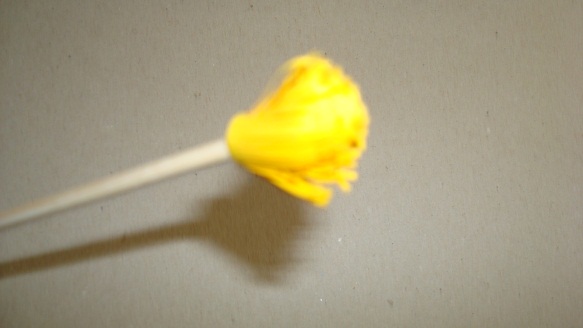 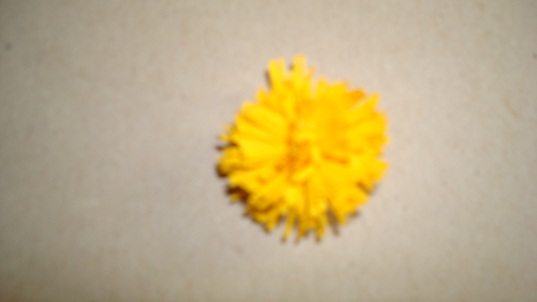 Делаем сердцевину цветка: на палочку наматываем бахрому, приклеиваем конец бахромы, аккуратно снимаем с палочки. «Распушиваем» бахрому.4.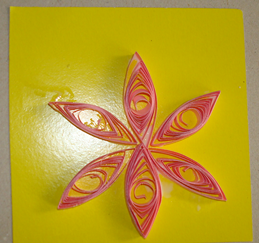 Собираем цветок  на картоне. Приклеиваем лепестки. (У красивого цветка все лепестки равноудалены друг от друга).5.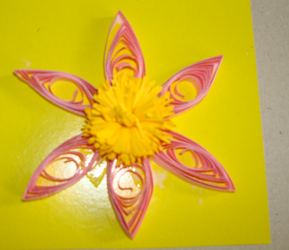 Приклеиваем сердцевину к цветку.6. 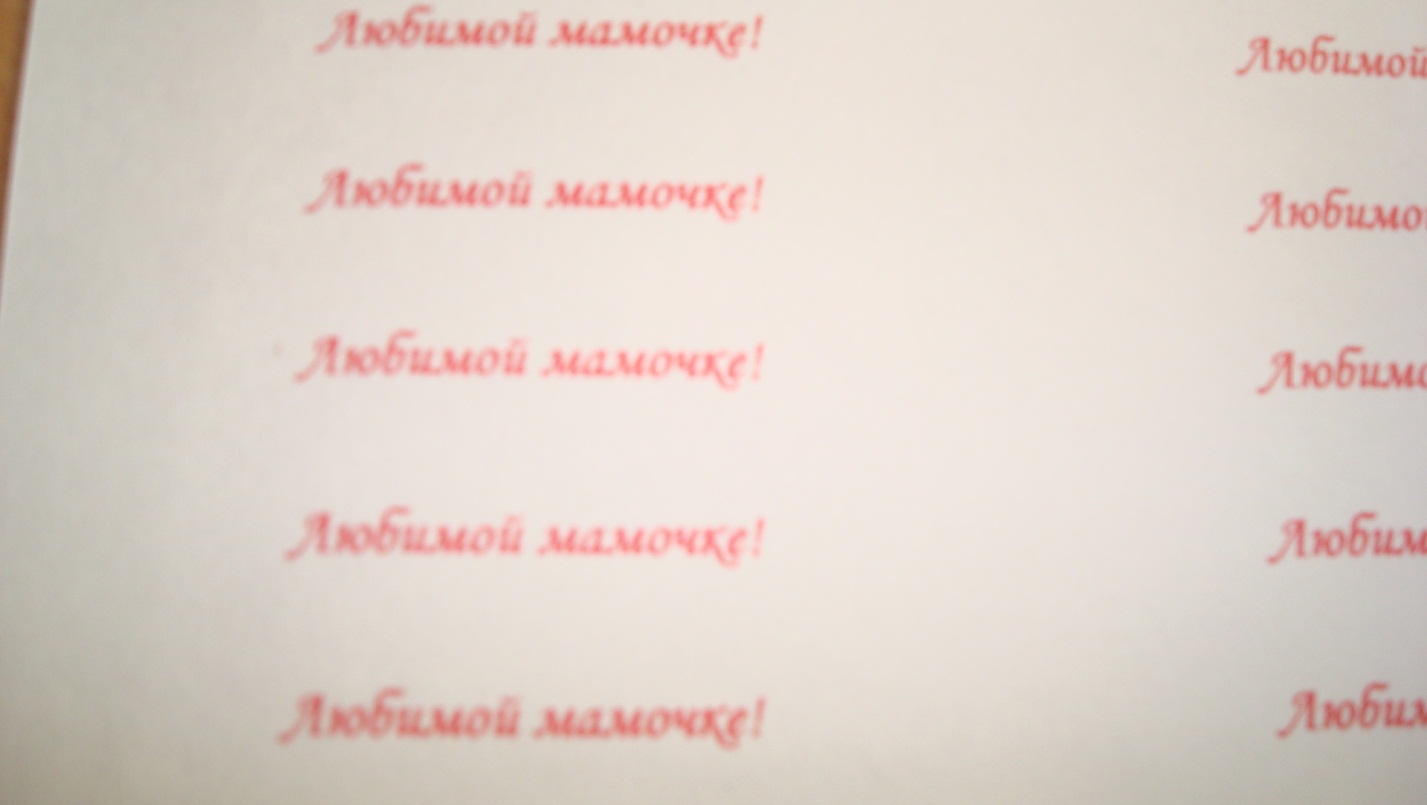 Приклеиваем поздравительную надпись.7.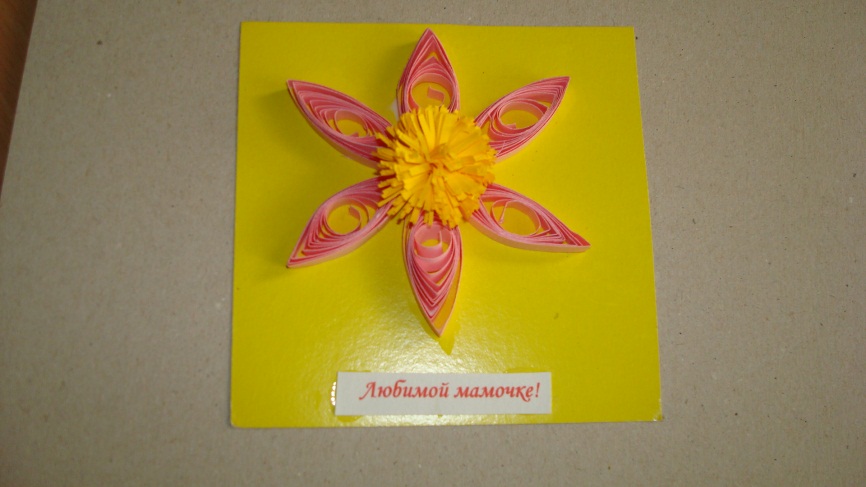 Результат работы.